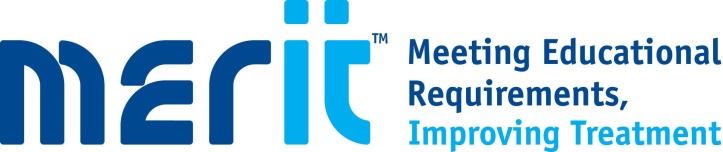 MERIT™ Helping people with Type 2 Diabetes to continue insulin therapyThursday 11th May 2017Mecure Fairfield Manor Hotel, Shipton Road, York. YO30 1XWKim Hamson- Diabetes Education Nurse Facilitator Novo Nordisk Ltd Tara Kadis - Lead Diabetes Specialist Nurse. York Hospital09.0015 MinutesWelcome, registration and coffeeWelcome and housekeepingWelcome and housekeepingKim Hamson09.1515 MinutesSection 1Introduction to MERIT™Aims and objectives for the dayWhat is the MERIT™ programmeAims and objectives for the dayWhat is the MERIT™ programmeKim Hamson09.3045 MinutesSection 2Background to insulin therapyGoals of insulin therapyWhy is it important to control blood glucose?Why is insulin treatment needed?Goals of insulin therapyWhy is it important to control blood glucose?Why is insulin treatment needed?Kim Hamson10.1515 MinutesCoffee10.3045 MinutesSection2Background to insulin therapyHow is insulin used to control glucose?Workshop: insulin profiles/types regimensHow is insulin used to control glucose?Workshop: insulin profiles/types regimensAll11.1545 MinutesSection 3Supporting the patient during the early stages of insulin therapySupport needsWhat your patient should already know(workshop/flipchart)Support needsWhat your patient should already know(workshop/flipchart)Tara Kadis12.0045 MinutesSection 3Supporting the patient during the early stages of insulin therapyInjection sites and techniquesInsulin practicalitiesDrivingInjection sites and techniquesInsulin practicalitiesDrivingTara Kadis12.4545 MinutesLunch13.3030 MinutesSection 3Supporting the patient during the early stages of insulin therapyBlood glucose monitoringThe effects of illness on insulinSetting targetsTara KadisTara Kadis14.0045 MinutesSection 3Supporting the patient during the early stages of insulin therapyHypoglycaemiaWorkshop hypo managementHypo driving and the DVLAKim HamsonKim Hamson14.4530 MinutesSection 3Supporting the patient during the early stages of insulin therapyInsulin and dietInsulin and exerciseInsulin and illegal drugsKim HamsonKim Hamson15.1515 MinutesSection 3Supporting the patient during the early stages of insulin therapyOngoing supportAltering the insulin regimenGoing on holidayPotential psychological problemsRecording progressAllAll15.3060 MinutesCase studiesCase studiesAllAll16.3030 MinutesSection 4Review and evaluationSummary, competency assessment, post course mentoring, evaluations and closeKim HamsonKim Hamson17.00Close